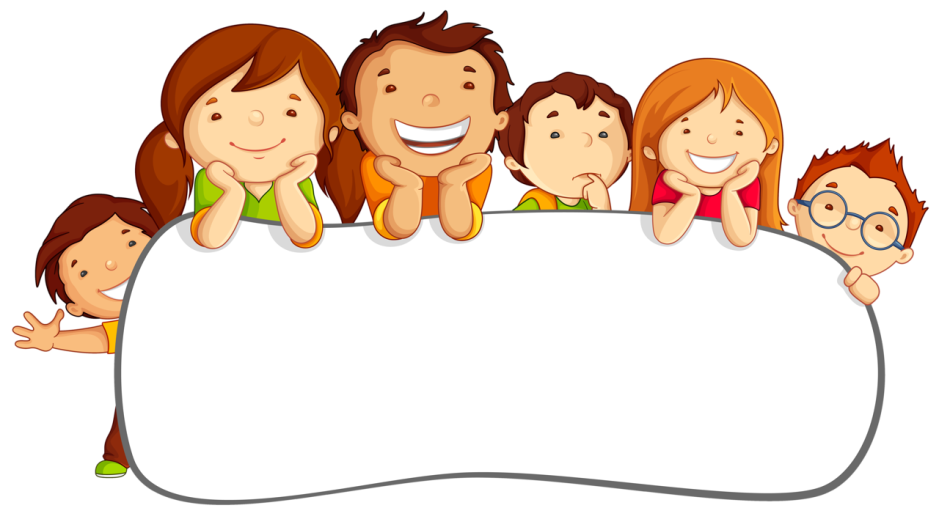 Аппликация на тему:«Объемные гвоздики из бумаги»Авторы:                                                                                                                                                                                                                                          воспитателиГончарова Е.А.                                                                                                                   Сенцова Л. М.Объемные цветы всегда смотрятся оригинально на плоской поверхности. Подобную технику можно использовать как для открыток, так и для аппликаций с детьми. В качестве цветов на открытках или аппликациях к 9 мая всегда выбирают гвоздики. Как сделать объемные гвоздики из бумаги своими руками? Для изготовления таких цветов можно использовать гофрированную бумагу или технику оригами. Для гвоздики из бумажных салфеток нам понадобятся: - трехслойные бумажные салфетки красного цвета;-  ножницы; нитки; - клей для приклеивания к основанию. Если вы используете бумажные салфетки, то из одной получается 8 цветов диаметром 6-7 см. Порядок работы: 1) С каждого края салфетки оторвите по 1 см по периметру.2)  Каждую салфетку разорвать пополам, чтобы получилось 8 одинаковых прямоугольников с рваными краями. 3) Каждый прямоугольник сложить гармошкой и в центре свяжите нитью (или закрепите проволокой). 4) Теперь можно приступать к оформлению цветка: каждый слой салфетки аккуратно отделите и загните в центр, формируя гвоздичку.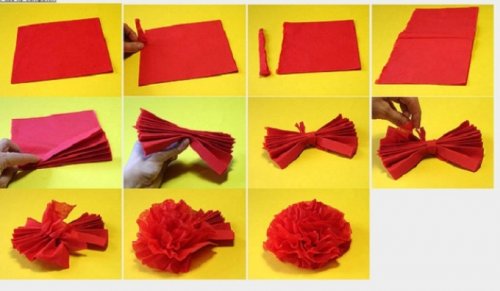 Объемные гвоздики можно также выполнить и из гофрированной бумаги: 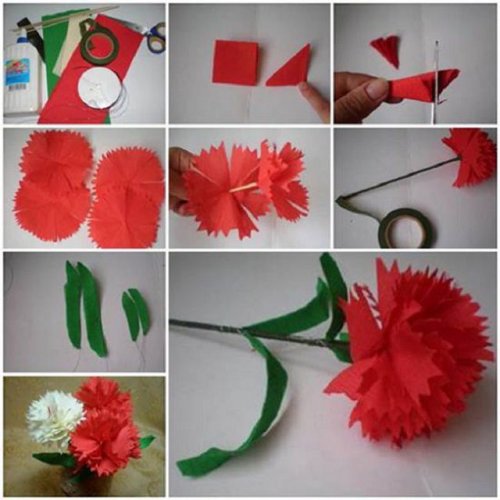 Порядок работы:1) Вырезать из гофрированной бумаги красного цвета 4-6 кругов диаметром 7-8 см;2)  Надрезать каждый круг по краю зигзагом; 3) Надеть на зубочистку каждый круг через центр и сформировать цветок. Подобные гвоздички можно приклеить на аппликацию к 9 мая, к 23 февраля, ко Дню независимости России. 